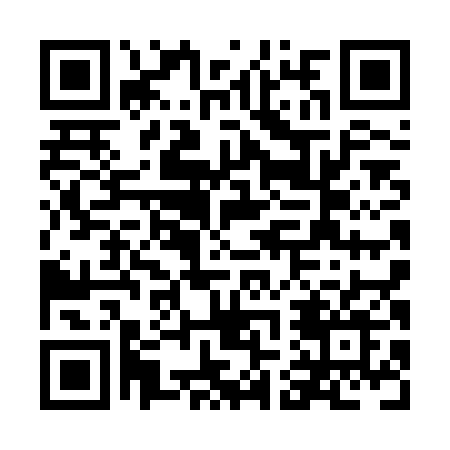 Prayer times for Bourgeois Mills, New Brunswick, CanadaWed 1 May 2024 - Fri 31 May 2024High Latitude Method: Angle Based RulePrayer Calculation Method: Islamic Society of North AmericaAsar Calculation Method: HanafiPrayer times provided by https://www.salahtimes.comDateDayFajrSunriseDhuhrAsrMaghribIsha1Wed4:266:031:156:168:2710:052Thu4:246:021:156:178:2810:073Fri4:226:001:146:188:2910:084Sat4:205:591:146:198:3110:105Sun4:185:571:146:198:3210:126Mon4:165:561:146:208:3310:147Tue4:145:551:146:218:3510:168Wed4:125:531:146:228:3610:189Thu4:105:521:146:228:3710:2010Fri4:085:511:146:238:3810:2211Sat4:065:491:146:248:4010:2312Sun4:045:481:146:258:4110:2513Mon4:025:471:146:258:4210:2714Tue4:005:461:146:268:4310:2915Wed3:585:441:146:278:4410:3116Thu3:565:431:146:288:4610:3317Fri3:555:421:146:288:4710:3518Sat3:535:411:146:298:4810:3619Sun3:515:401:146:308:4910:3820Mon3:495:391:146:308:5010:4021Tue3:485:381:146:318:5110:4222Wed3:465:371:146:328:5210:4423Thu3:455:361:146:328:5310:4524Fri3:435:351:156:338:5410:4725Sat3:415:341:156:338:5610:4926Sun3:405:341:156:348:5710:5027Mon3:395:331:156:358:5810:5228Tue3:375:321:156:358:5810:5429Wed3:365:311:156:368:5910:5530Thu3:355:311:156:369:0010:5731Fri3:335:301:156:379:0110:58